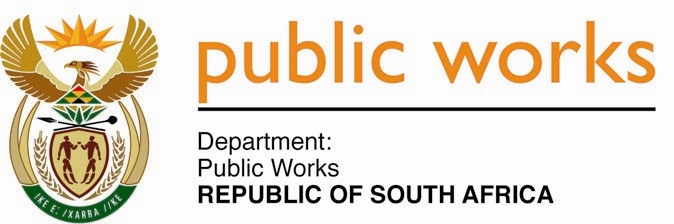 MINISTRY PUBLIC WORKS INFRASTRUCTUREREPUBLIC OF SOUTH AFRICA Department of Public Works l Central Government Offices l 256 Madiba Street l Pretoria l Contact: +27 (0)12 406 2034 l +27 (0)12 406 1224Private Bag X9155 l CAPE TOWN, 8001 l RSA 4th Floor Parliament Building l 120 Plain Street l CAPE TOWN l Tel: +27 21 468 6900 Fax: +27 21 462 4592www.publicworks.gov.zaNATIONAL ASSEMBLYWRITTEN REPLYQUESTION NUMBER:							421[NW601E]INTERNAL QUESTION PAPER NO.:					09DATE OF PUBLICATION:							13MARCH 2020DATE OF REPLY:								30 MARCH 2020421.	Mrs M B Hicklin (DA)asked the Minister of Public Works and Infrastructure:(1)	(a) What number of houses are currently on the asset register of her Department, (b) where is each house located and (c) in which province is each house located;(2)	who is (a) currently occupying each house and (b) responsible for allocating the houses;(3)	whether the houses are habitable; if not, (a) what plans has her Department put in place to ensure that the houses are rendered habitable and (b) by what date does she envisage that the houses will be rendered habitable; if so, who is responsible for the maintenance and upkeep of the houses?NW601E_______________________________________________________________________REPLY:The Minister of Public Works and Infrastructure: (a) The Department of Public Works and Infrastructure (DPWI) informed me there are32 621 residential houses on the Department’s asset register. (b),(c) The houses are located in the following provinces: (a) These houses are used by various national user departments. (b)  The DPWI Regional Managers are responsible for allocating the houses. 	3)   (a) The  status of the houses are as follows : (b) Maintenance of the houses are carried out through a mixture of strategies guided by a lease agreement, type of tenant and use of the property. A property identified by a government department is maintained utilising funding by the user department and DPWI for renovations, refurbishments and rehabilitation and day to day maintenance is carried out by DPWI. In instances where the houses are unoccupied, the maintenance is carried out to the external grounds and providing security for the properties. Houses being donated to other state institutions or NGOs are made habitable prior to donation.The houses are being made habitable on a need to need basis.PROVINCENUMBER EASTERN CAPE2698FREE STATE2976GAUTENG4447KWAZULU NATAL4367LIMPOPO3777MPUMALANGA4631NORTH WEST2204NORTHERN CAPE2760WESTERN CAPE4761TOTAL32621CONDITION NUMBER  100% EXCELLENT (NO APPARENT DEFECTS / AS NEW)24180% GOOD (MINOR DEFECTS. SUPERFICIAL WEAR)1153060% FAIR (AVERAGE CONDITION. SURFACE DETERIORATION)1755340% POOR (SERIOUS STRUCTURAL DEFECTS)269320% VERY POOR (UNFIT FOR OCCUPANCY)604TOTAL32621